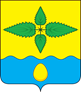 ОМСКИЙ  МУНИЦИПАЛЬНЫЙ  РАЙОН ОМСКОЙ  ОБЛАСТИАдминистрация Иртышского сельского поселенияПОСТАНОВЛЕНИЕОт ___________________№_______Об утверждении Положения об организации и осуществлении первичного воинского учета на территории Иртышского сельского поселения Омского муниципального района Омской областиВ соответствии с федеральными законами от 28.03.1998 № 53-ФЗ «О воинской обязанности и военной службе», от 06.10.2003 № 131-ФЗ «Об общих принципах организации местного самоуправления в Российской Федерации», постановлением Правительства Российской Федерации от 27.11.2006 № 719 «Об утверждении Положения о воинском учете», Уставом Иртышского сельского поселения Омского муниципального района:ПОСТАНОВЛЯЮ:1. Утвердить Положение об организации и осуществлении первичного воинского учета на территории Иртышского сельского поселения Омского муниципального района согласно приложению № 1 к настоящему постановлению.2. Заместителю Главы Иртышского сельского поселения Омского муниципального района разместить настоящее постановление на официальном сайте Иртышского сельского поселения Омского муниципального района в сети «Интернет».3. Признать утратившим силу п.1 постановления администрации Иртышского сельского поселения от 12.01.2018 № 1 «Об утверждении Положения об организации и осуществлении первичного воинского учета на территории Иртышского сельского поселения Омского муниципального района» (Положение о военно-учетном столе, утвержденное постановлением администрации Иртышского сельского поселения от 12.01.2018 № 1).4. Контроль за выполнением настоящего постановления оставляю за собой.Глава сельского поселения                                                        И.В.БарабановПриложениеУТВЕРЖДЕНОпостановлением администрацииИртышского сельского поселения Омского муниципального района Омской области от 28.02.2022 № 14Положение об организации и осуществлении первичного воинского учета на территории Иртышского сельского поселения Омского муниципального района1. Общие положения	1.1. Настоящий Порядок определяет организацию и осуществление первичного воинского учета на территории муниципального образования - Иртышского сельского поселения Омского муниципального района.	1.2. Работники, осуществляющие воинский учет в администрации Иртышского сельского поселения Омского муниципального района, в своей деятельности руководствуются в соответствии с законодательством Российской Федерации, постановлением Правительства Российской Федерации от 27.11.2006 № 719 «Об утверждении Положения о воинском учете», и методическими рекомендациями, разрабатываемыми Министерством обороны Российской Федерации. За состояние первичного воинского учета отвечает глава Иртышского сельского поселения Омского муниципального района.1.3. Организация воинского учета в органах местного самоуправления Иртышского сельского поселения Омского муниципального района входит в содержание мобилизационной подготовки и мобилизации.	2.  Основные задачи первичного воинского учета	2.1. Основными задачами воинского учета являются:	а) обеспечение исполнения гражданами воинской обязанности, установленной законодательством Российской Федерации;	б) документальное оформление сведений воинского учета о гражданах, состоящих на воинском учете;	в) анализ количественного состава и качественного состояния призывных и мобилизационных людских ресурсов для их эффективного использования в интересах обеспечения обороны страны и безопасности государства;	г) проведение плановой работы по подготовке необходимого количества военно-обученных граждан, пребывающих в запасе, для обеспечения мероприятий по переводу Вооруженных Сил Российской Федерации, других войск, воинских формирований и органов с мирного на военное время, в период мобилизации и поддержание их укомплектованности на требуемом уровне в военное время.	3. Порядок осуществления первичного воинского учета	3.1. Общее количество работников, осуществляющих воинский учет в администрации Иртышского сельского поселения Омского муниципального района, определяется исходя из количества граждан, состоящих на воинском учете на территории Иртышского сельского поселения Омского муниципального района в соответствии с постановлением Правительства Российской Федерации от 27.11.2006 № 719 «Об утверждении Положения о воинском учете».	3.2. Первичный воинский учет осуществляется по документам первичного воинского учета:	а) для призывников - по картам первичного воинского учета призывников;	б) для прапорщиков, мичманов, старшин, сержантов, солдат и матросов запаса - по алфавитным карточкам и учетным карточкам;	в) для офицеров запаса - по карточкам первичного учета.	3.3. В целях организации и обеспечения сбора, хранения и обработки сведений, содержащихся в документах первичного воинского учета, работники, осуществляющие воинский учет в администрации Иртышского сельского поселения Омского муниципального района:	а) осуществляют первичный воинский учет граждан, пребывающих в запасе, и граждан, подлежащих призыву на военную службу, проживающих или пребывающих (на срок более 3 месяцев), в том числе не имеющих регистрации по месту жительства и (или) месту пребывания, на их территории;	б) выявляют совместно с органами внутренних дел граждан, проживающих или пребывающих (на срок более 3 месяцев), в том числе не имеющих регистрации по месту жительства и (или) месту пребывания, на их территории и подлежащих постановке на воинский учет;	в) ведут учет организаций, находящихся на их территории, и контролируют ведение в них воинского учета;	г) ведут и хранят документы первичного воинского учета в машинописном и электронном видах в порядке и по формам, которые определяются Министерством обороны Российской Федерации.3.4. В целях поддержания в актуальном состоянии сведений, содержащихся в документах первичного воинского учета, и обеспечения поддержания в актуальном состоянии сведений, содержащихся в документах воинского учета, работники, осуществляющие воинский учет в администрации Иртышского сельского поселения Омского муниципального района:	а) сверяют не реже 1 раза в год документы первичного воинского учета с документами воинского учета соответствующих военных комиссариатов и организаций, а также с карточками регистрации или домовыми книгами;	б) своевременно вносят изменения в сведения, содержащиеся в документах первичного воинского учета, и в 2-недельный срок сообщают о внесенных изменениях в военные комиссариаты по форме, определяемой Министерством обороны Российской Федерации;	в) разъясняют должностным лицам организаций и гражданам их обязанности по воинскому учету, мобилизационной подготовке и мобилизации, установленные законодательством Российской Федерации и постановлением Правительства Российской Федерации от 27.11.2006 № 719 «Об утверждении Положения о воинском учете», осуществляют контроль их исполнения, а также информируют об ответственности за неисполнение указанных обязанностей;	г) представляют в военные комиссариаты сведения о случаях неисполнения должностными лицами организаций и гражданами обязанностей по воинскому учету, мобилизационной подготовке и мобилизации.	3.5. В целях организации и обеспечения постановки граждан на воинский учет работники, осуществляющие воинский учет в администрации Иртышского сельского поселения Омского муниципального района:	а) проверяют наличие и подлинность военных билетов (временных удостоверений, выданных взамен военных билетов), справок взамен военных билетов или удостоверений граждан, подлежащих призыву на военную службу, а также подлинность записей в них, наличие мобилизационных предписаний (для военнообязанных при наличии в военных билетах или в справках взамен военных билетов отметок об их вручении), персональных электронных карт (при наличии в документах воинского учета отметок об их выдаче), отметок в документах воинского учета о снятии граждан с воинского учета по прежнему месту жительства, отметок в паспортах граждан Российской Федерации об их отношении к воинской обязанности, жетонов с личными номерами Вооруженных Сил Российской Федерации (для военнообязанных при наличии в военных билетах отметок об их вручении);	б) заполняют карточки первичного учета на офицеров запаса. Заполняют (в 2 экземплярах) алфавитные карточки и учетные карточки на прапорщиков, мичманов, старшин, сержантов, солдат и матросов запаса. Заполняют карты первичного воинского учета призывников. Заполнение указанных документов производится в соответствии с записями в военных билетах (временных удостоверениях, выданных взамен военных билетов), справках взамен военных билетов и удостоверениях граждан, подлежащих призыву на военную службу. При этом уточняются сведения о семейном положении, образовании, месте работы (учебы), должности, месте жительства или месте пребывания граждан, в том числе не подтвержденных регистрацией по месту жительства и (или) месту пребывания, и другие необходимые сведения, содержащиеся в документах граждан, принимаемых на воинский учет;	в) представляют военные билеты (временные удостоверения, выданные взамен военных билетов), справки взамен военных билетов, персональные электронные карты, алфавитные и учетные карточки прапорщиков, мичманов, старшин, сержантов, солдат и матросов запаса, удостоверения граждан, подлежащих призыву на военную службу, карты первичного воинского учета призывников, а также паспорта граждан Российской Федерации с отсутствующими в них отметками об отношении граждан к воинской обязанности в 2-недельный срок в военные комиссариаты для оформления постановки на воинский учет. Оповещают призывников о необходимости личной явки в соответствующий военный комиссариат для постановки на воинский учет. Кроме того, информируют военные комиссариаты об обнаруженных в документах воинского учета и мобилизационных предписаниях граждан исправлениях, неточностях, подделках и неполном количестве листов. В случае невозможности оформления постановки граждан на воинский учет на основании представленных ими документов воинского учета органы местного самоуправления оповещают граждан о необходимости личной явки в военные комиссариаты. При приеме от граждан документов воинского учета выдают расписки;	г) делают отметки о постановке граждан на воинский учет в карточках регистрации или домовых книгах.	3.6. В целях организации и обеспечения снятия граждан с воинского учета работники, осуществляющие воинский учет в администрации Иртышского сельского поселения Омского муниципального района:	а) представляют в военные комиссариаты документы воинского учета и паспорта в случае отсутствия в них отметок об отношении граждан к воинской обязанности для соответствующего оформления указанных документов. Оповещают офицеров запаса и призывников о необходимости личной явки в соответствующий военный комиссариат для снятия с воинского учета. У военнообязанных, убывающих за пределы муниципального образования, решениями военных комиссаров муниципальных образований могут изыматься мобилизационные предписания, о чем делается соответствующая отметка в военных билетах (временных удостоверениях, выданных взамен военных билетов) или справках взамен военных билетов. В случае необходимости уточнения военно-учетных данных военнообязанных их оповещают о необходимости личной явки в военные комиссариаты. При приеме от граждан документов воинского учета и паспортов выдают расписки;б) производят в документах первичного воинского учета, а также в карточках регистрации или в домовых книгах соответствующие отметки о снятии с воинского учета;	в) составляют и представляют в военные комиссариаты в 2-недельный срок списки граждан, убывших на новое место жительства за пределы муниципального образования без снятия с воинского учета;	г) хранят документы первичного воинского учета граждан, снятых с воинского учета, до очередной сверки с учетными данными военного комиссариата, после чего уничтожают их в установленном порядке.	3.7. Работники, осуществляющие воинский учет в администрации Иртышского сельского поселения Омского муниципального района, ежегодно, до 1 февраля, представляют в соответствующие военные комиссариаты отчеты о результатах осуществления первичного воинского учета в предшествующем году.